	Graduate Student Senate 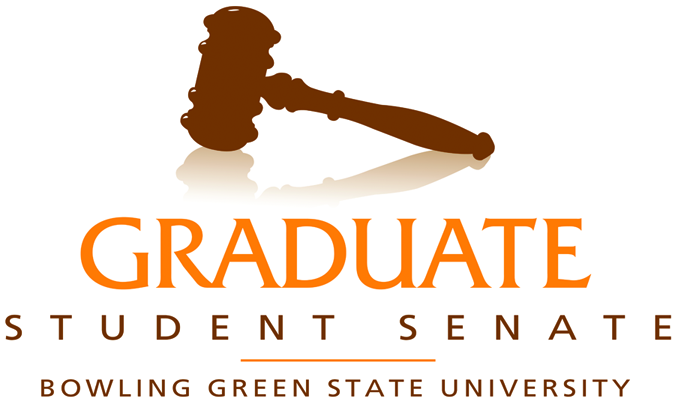 402B Bowen-Thompson Student UnionBowling Green, Ohio 43403-0181Phone: (419) 372-2426http://www.bgsu.edu/gssGraduate Student Senate General AssemblySenate Executive CommitteeFriday March 22, 20133:00-5:00pmStudent Union- Room 306AgendaOld BusinessGrievance procedure-approved through Grad CouncilRegalia conversations- Christina/Sherry/JeffShanklins, Shanklins, Shanklins- ElizabethElections up-date and constitution changes- nomination listNew BusinessNews- BG Magazine, ZOOM News, BG News…we on a roll!Smoking Policy-DavidFocus group for ISS- DavidBursar Billing Issues-DavidSherri Stoll-questions-DavidProfessional Dev. Funding- Michael/Jeff/DavidChair Updates Issues and ConcernsNext Full GA- 3/29/13- ELECTIONS!!!!!!!